ПОЯСНЮВАЛЬНА ЗАПИСКА№ ПЗН-43317 від 25.07.2022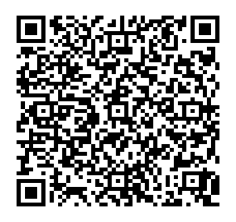 до проєкту рішення Київської міської ради:Про надання Національному університету оборони України імені Івана Черняховського у постійне користування земельної ділянки для експлуатації та обслуговування будівель університету на вул. Тополевій, 7 у Солом’янському районі міста КиєваЮридична особа:*за даними Єдиного державного реєстру юридичних осіб, фізичних осіб- підприємців та громадських формуваньВідомості про земельну ділянку (кадастровий № 8000000000:72:098:0013).3. Обґрунтування прийняття рішення.Відповідно до статей 9, 123 Земельного кодексу України та Порядку набуття прав на землю із земель комунальної власності у місті Києві, затвердженого рішенням Київської міської ради від 20.04.2017 № 241/2463, Департаментом земельних ресурсів виконавчого органу Київської міської ради (Київської міської державної адміністрації) розроблено відповідний проєкт рішення Київської міської ради.4. Мета прийняття рішення.Метою прийняття рішення є забезпечення реалізації встановленого Земельним кодексом України права особи на оформлення права користування на землю.5. Особливі характеристики ділянки.Стан нормативно-правової бази у даній сфері правового регулювання.Загальні засади та порядок передачі земельних ділянок у власність чи користування зацікавленим особам визначено Земельним кодексом України та Порядком набуття прав на землю із земель комунальної власності у місті Києві, затвердженим рішенням Київської міської ради від 20.04.2017 № 241/2463.Фінансово-економічне обґрунтування.Реалізація рішення не потребує додаткових витрат міського бюджету.Відповідно до Податкового кодексу України та Положення про плату за землю в місті Києві, затвердженого рішенням Київської міської ради від 23.06.2011 № 242/5629 «Про встановлення місцевих податків і зборів у м. Києві» (зі змінами та доповненнями) розрахунковий розмір земельного податку складатиме: 31 821 грн 54 коп (1  %).Прогноз соціально-економічних та інших наслідків прийняття рішення.Наслідками прийняття розробленого проєкту рішення стане:- реалізація зацікавленою особою своїх прав щодо використання земельної ділянки.Доповідач: директор Департаменту земельних ресурсів Валентина ПЕЛИХ. Назва	Національний університет оборони України імені Івана Черняховського Перелік засновників (учасників) юридичної особи*Міністерство Оборони України Кінцевий бенефіціарний   власник (контролер)*ВідсутнійРеєстраційний номер:від 20.07.2022 № 696254114 Місце розташування (адреса)м. Київ, р-н Солом'янський, вул. Тополева, 7  Площа0,2074 га Вид та термін користуванняПостійне користування Категорія земельЗемлі промисловості, транспорту, звязку, енергетики, оборони та іншого призначення Цільове призначення15.11 для розміщення структурних підрозділів міноборони, територіальних органів, закладів, установ і підприємств, що належать до сфери управління міноборони (вид використання – для експлуатації та обслуговування будівель університету) Нормативна грошова оцінка 
 (за попереднім розрахунком*) 3 182 153 грн 57 коп. *Наведені розрахунки нормативної грошової оцінки не є остаточними і будуть уточнені   відповідно до вимог чинного законодавства при оформленні права на земельну ділянку. *Наведені розрахунки нормативної грошової оцінки не є остаточними і будуть уточнені   відповідно до вимог чинного законодавства при оформленні права на земельну ділянку. Наявність будівель і споруд    на ділянці:На земельній ділянці розташовані будівлі гуртожитку (літ. А) загальною площею 2671 кв. м. та сміттєзбірника (літ. Б) загальною площею 7,6 кв. м, які перебувають у державній власності (право власності зареєстровано у Державному реєстрі речових прав на нерухоме майно 30.11.2017, номер запису про право власності 23940180) та закріплені на праві оперативного управління за Національним університетом оборони України імені Івана Черняховського відповідно до наказу Міністерства оборони України від 30.04.2021 № 108 (право оперативного управління зареєстровано у Державному реєстрі речових прав на нерухоме майно 26.05.2021, номер запису про інше речове право 42264220) (інформація з Державного реєстру речових прав на нерухоме майно від 26.07.2022 № 305790367). Наявність ДПТ:Детальний план території відсутній. Функціональне призначення   згідно з Генпланом:Відповідно до Генерального плану міста Києва, затвердженого рішенням Київської міської ради              від 28.03.2002 № 370/1804, земельна ділянка за функціональним призначенням належить частко до території багатоповерхової житлової забудови, частково до території вулиць і доріг. Правовий режим:Земельна ділянка належить до земель комунальної власності територіальної громади міста Києва. Розташування в зеленій зоні:Земельна ділянка не входить до зеленої зони. Інші особливості:Згідно з листом Міністерства культури та інформаційної політики України від 04.07.2022 
№ 06/18/554-22 земельна ділянка розташована в історичному ареалі міста (наказ Міністерства культури та інформаційної політики України від 02.08.2021 
№ 599)Земельна ділянка розташована поза межами червоних ліній.Зважаючи на положення статей 9, 122 Земельного кодексу України та пункту 34 частини першої статті 26 Закону України «Про місцеве самоврядування в Україні» (щодо обов’язковості розгляду питань землекористування на пленарних засіданнях) вказаний проєкт рішення направляється для подальшого розгляду Київською міською радою.Директор Департаменту земельних ресурсівВалентина ПЕЛИХ